Director of Special Events Application Form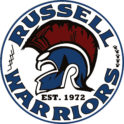 As the Director of Special Events you will lead the coordination special events on behalf of the RMHA. We wish to find a volunteer with good communication and organization skills who is willing to liaise with community members to facilitate events and activities for RMHA hockey players. Please consider applying by filling out the form below, if you’d like an opportunity to contribute to your volunteer hockey association. Return your application via email to:RMHA Registrar – registrar@russellwarriors.caThank you for your interest in joining the Russell Minor Hockey Association (RMHA) Board of Directors as the Director of Special Events.Name:Address:Email:Telephone:Cell:Hockey Canada Profile NumberWhy are you interested in the position of Director of Special Events?What will you bring to the role (ex. skills, interest, volunteer experience, hockey experience)?If yes, please list experience.Have you previously participated on a Board of Directors?Describe the events or activities you’d like to see held by RMHA?Signature of Applicant / Date